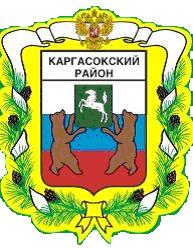 МУНИЦИПАЛЬНОЕ ОБРАЗОВАНИЕ «КАРГАСОКСКИЙ РАЙОН» ТОМСКОЙ ОБЛАСТИАДМИНИСТРАЦИЯ КАРГАСОКСКОГО РАЙОНАПОСТАНОВЛЕНИЕс. Каргасок В соответствии со статьями 42, 43, 45, 46 Градостроительного Кодекса Российской Федерации, Федеральным законом от 06.10.2003 №131-ФЗ «Об общих принципах организации местного самоуправления в Российской Федерации» и Уставом муниципального образования «Каргасокский район», Администрация Каргасокского района постановляет:Утвердить документацию по планировке территории (проект планировки и проект межевания территории) для размещения линейного объекта «Газопровод ДКС Урманского м/р-Шингинское м/р» на территории Каргасокского района.Разместить настоящее постановление и документацию по планировке территории на официальном сайте Администрации Каргасокского района в сети «Интернет».Настоящее постановление вступает в силу со дня его официального  опубликования в порядке, предусмотренном Уставом муниципального образования «Каргасокский район».Ю.А.Секлицкая15.03.2017                                                                                                                                № 60Об утверждении документации по планировке территории для размещения линейного объекта «Газопровод ДКС Урманского м/р-Шингинское м/р» на территории Каргасокского районаГлава Каргасокского района    А.П.Ащеулов